РАННЕЕ ВЫЯВЛЕНИЕ СКЛОННОСТИ К ПОТЕНЦИАЛЬНО ОПАСНЫМ ФОРМАМ ПОВЕДЕНИЯ СРЕДИ ОБУЧАЮЩИХСЯ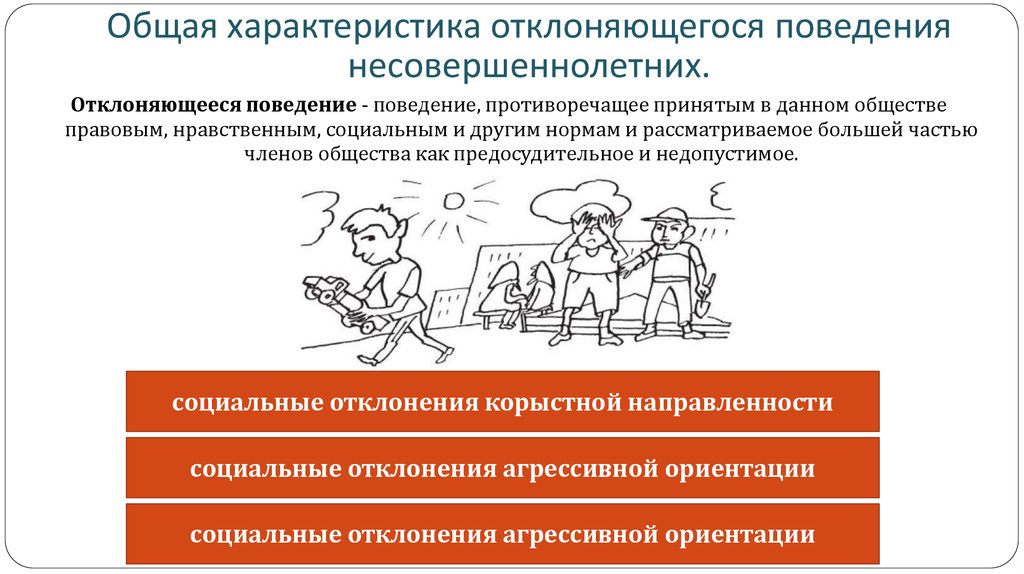 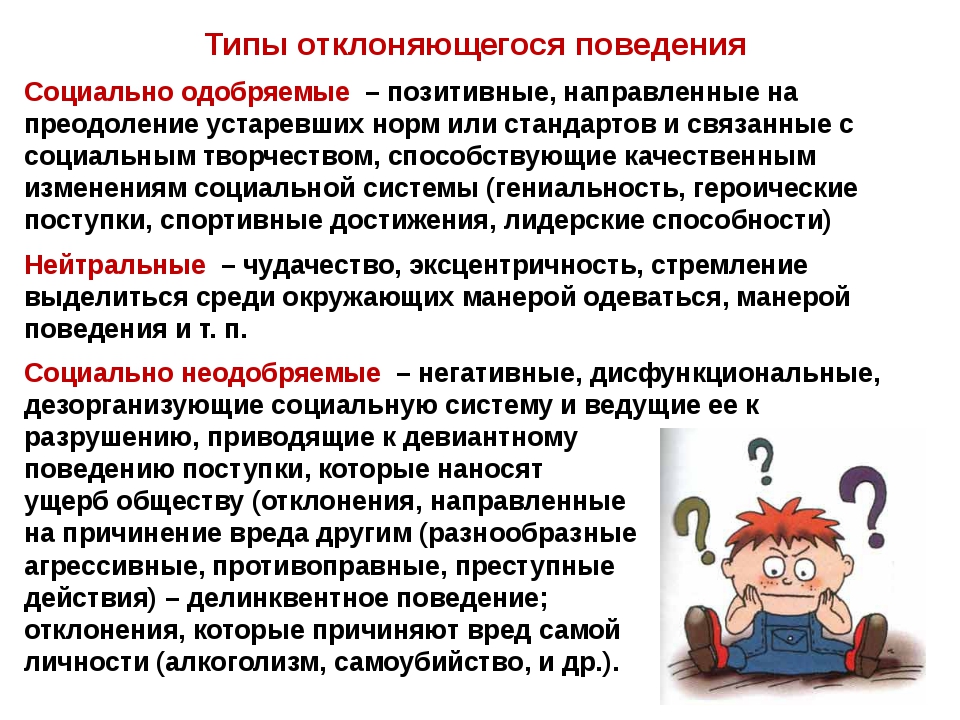 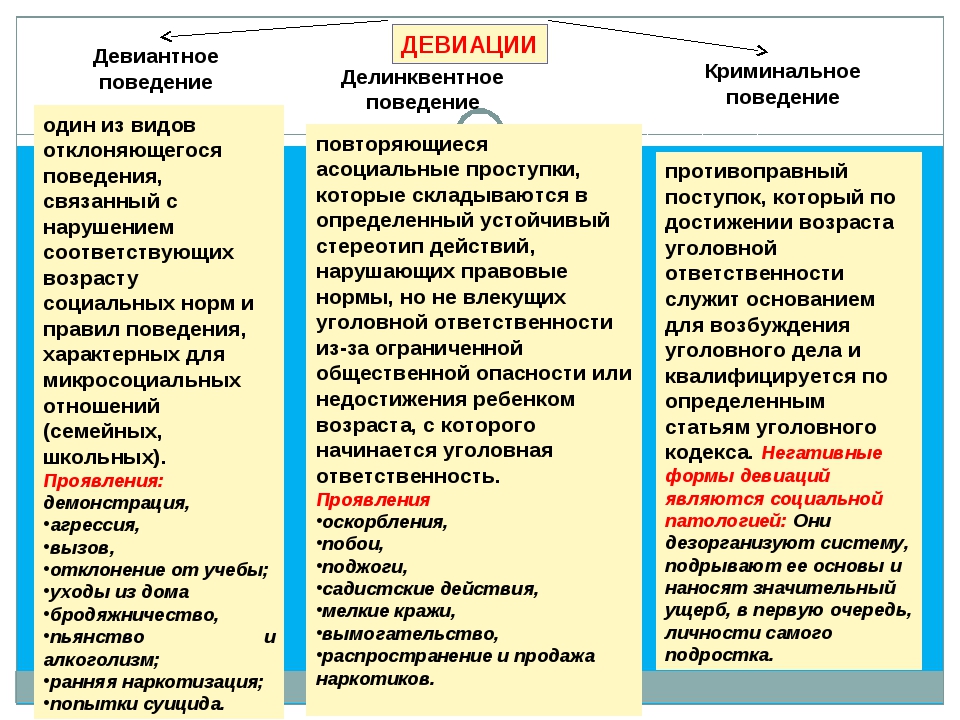 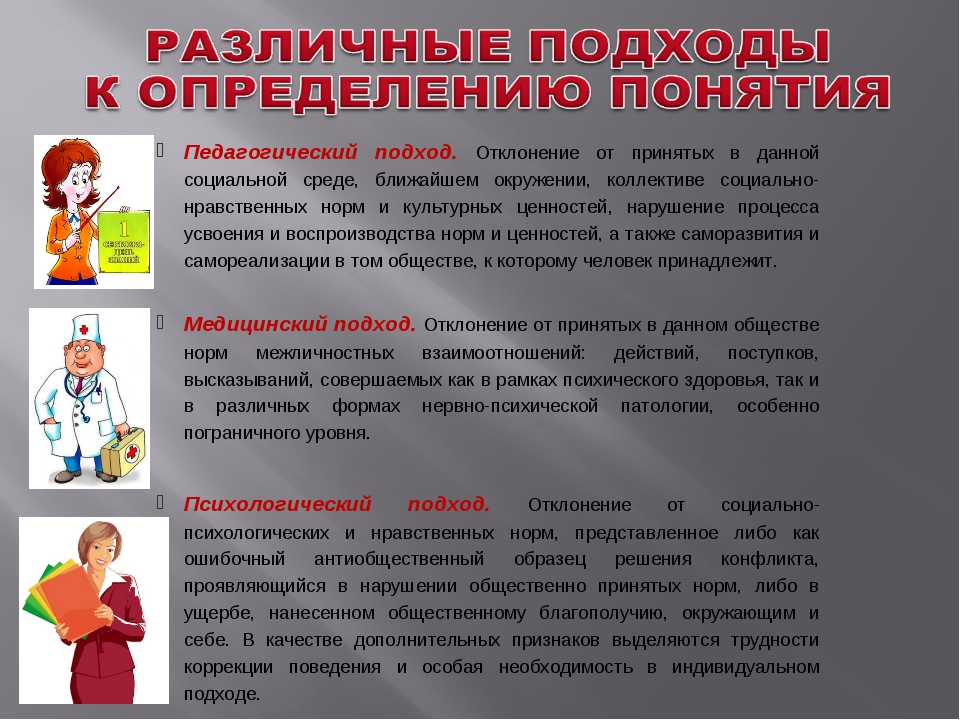 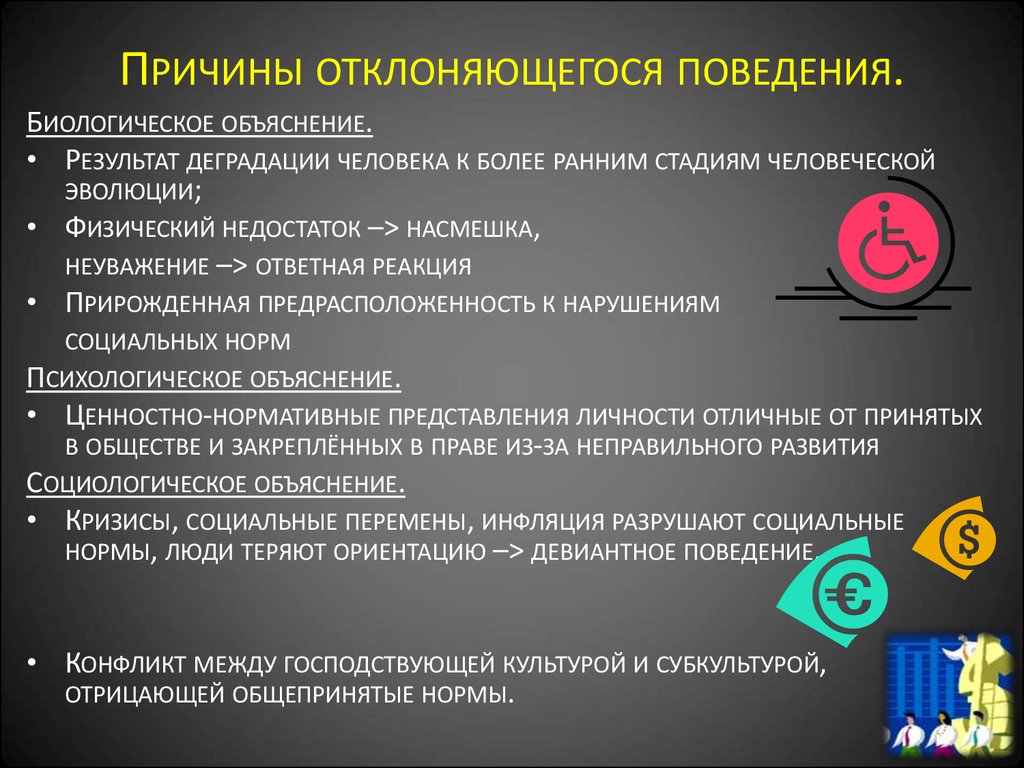 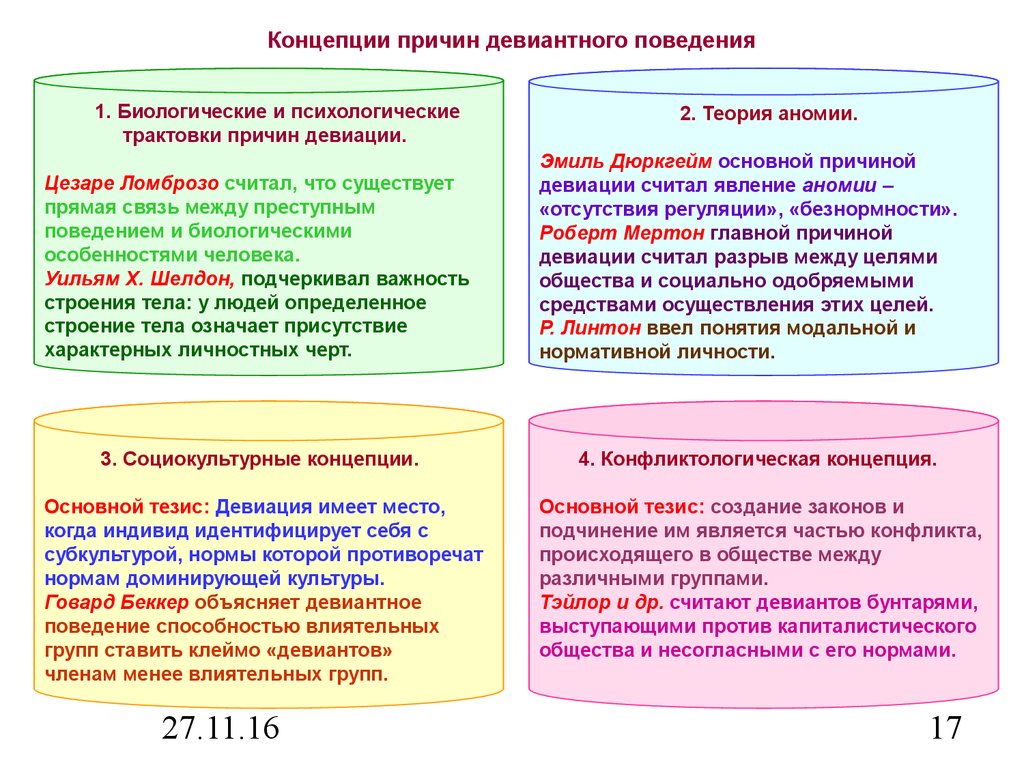 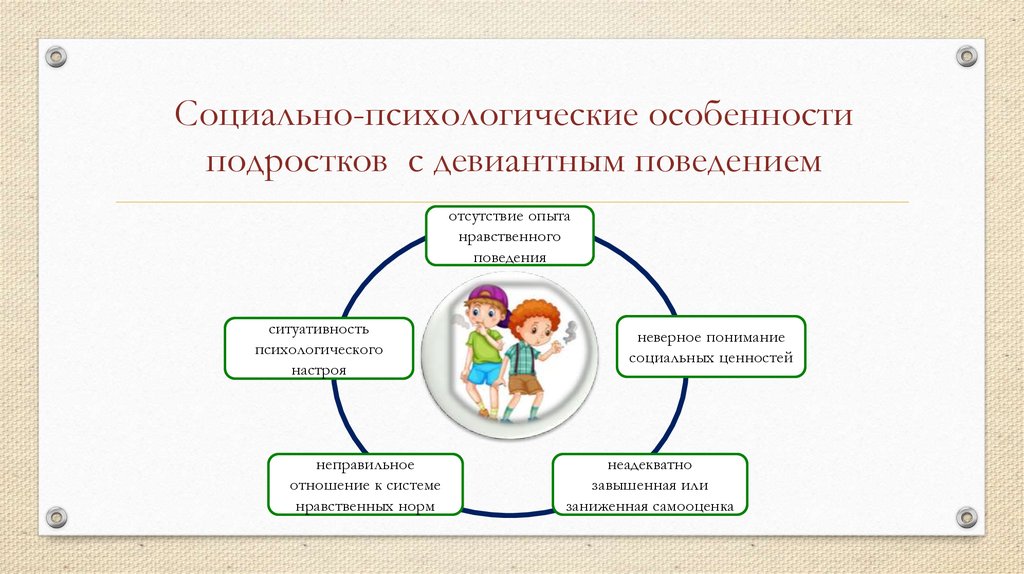 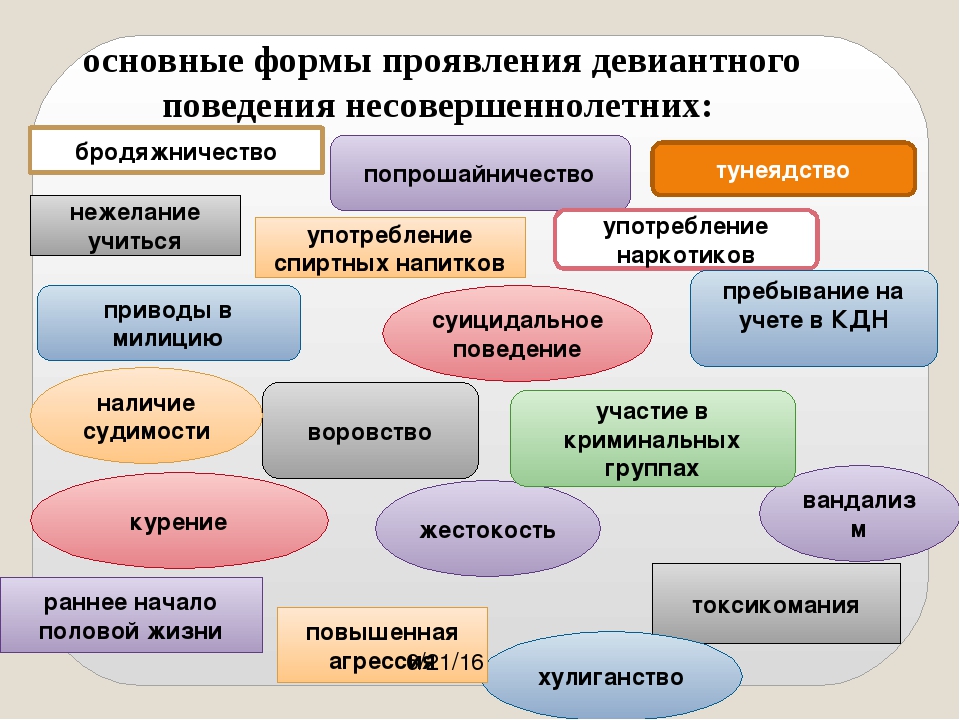 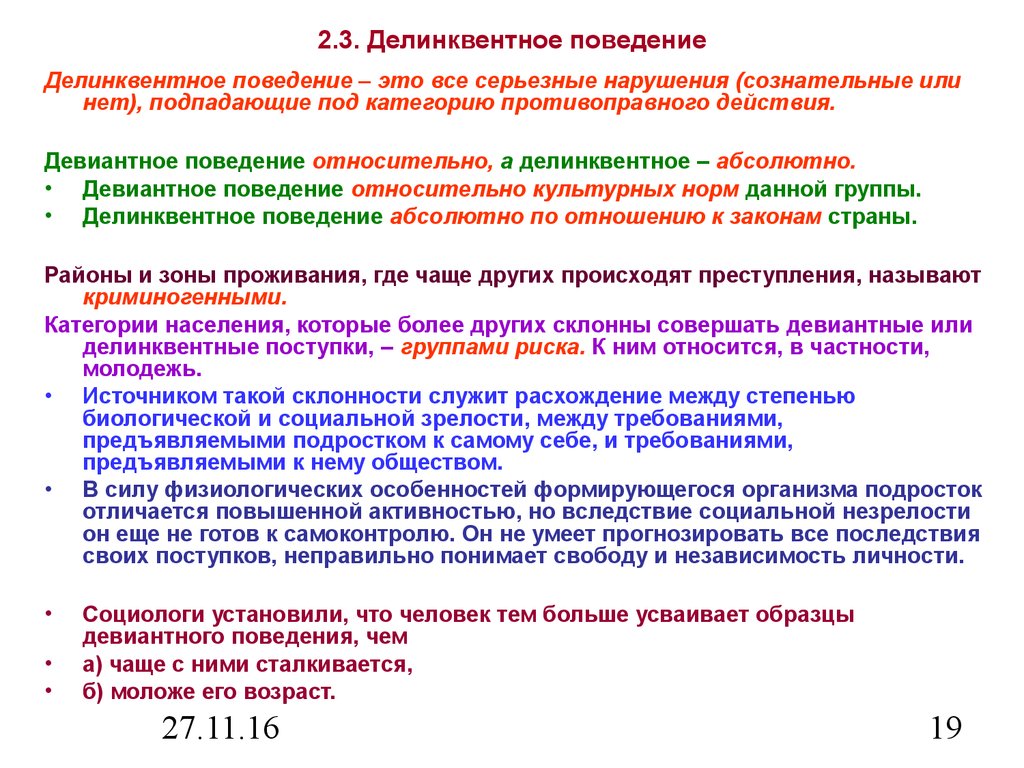 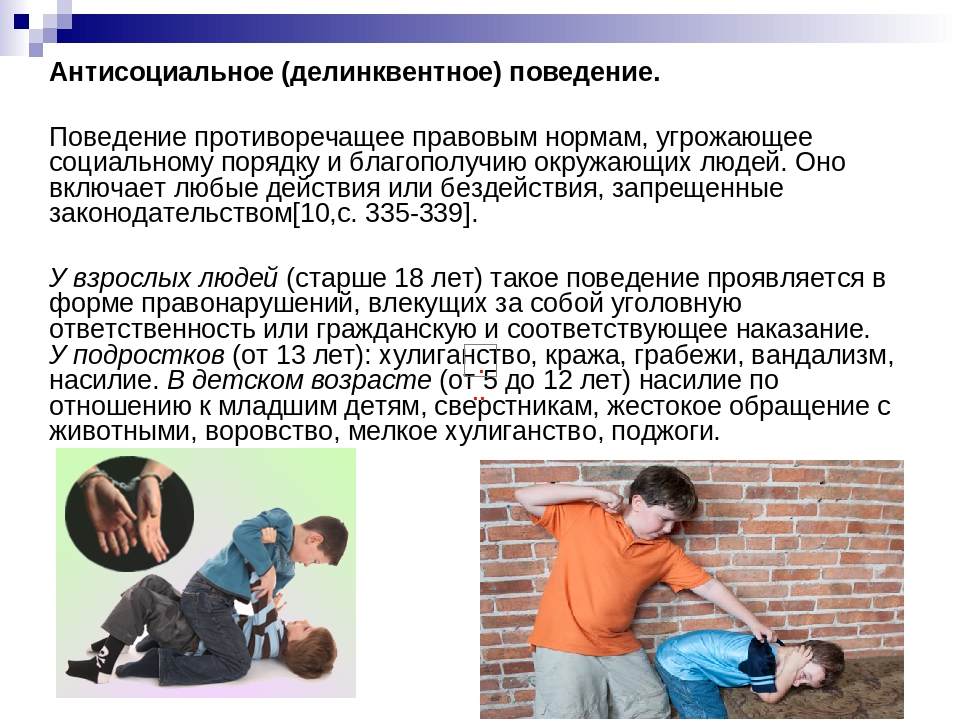 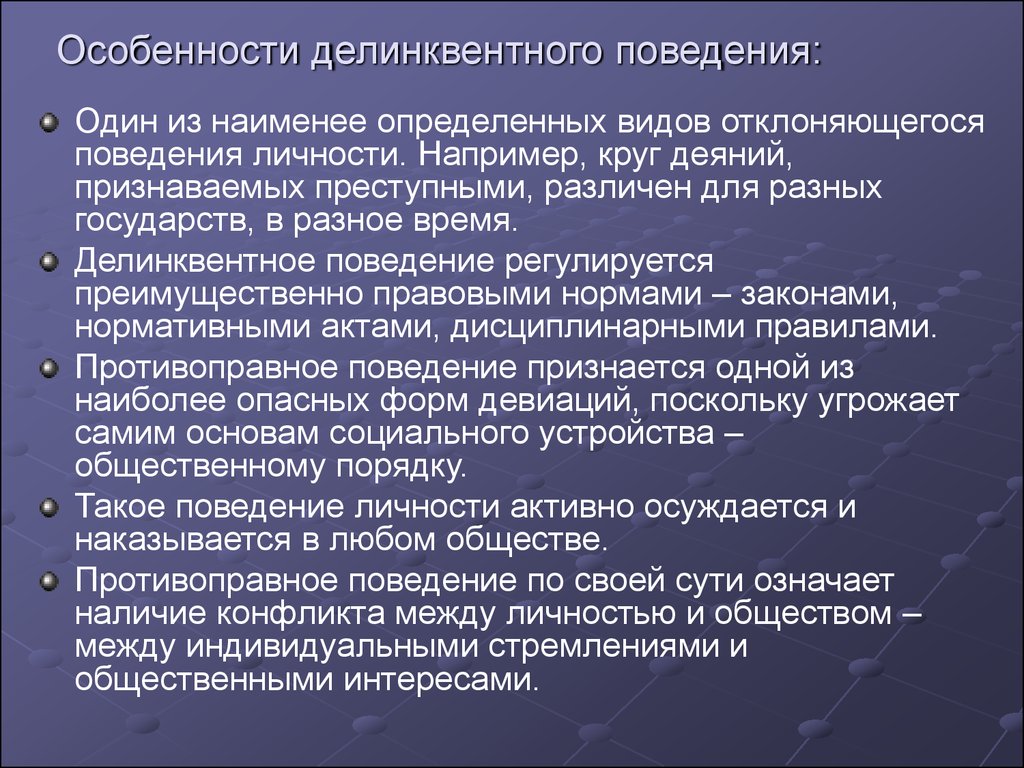 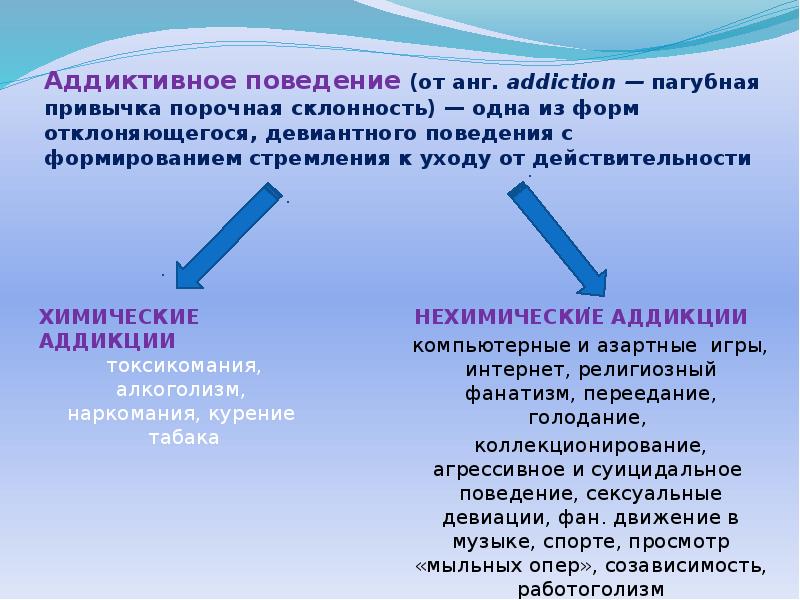 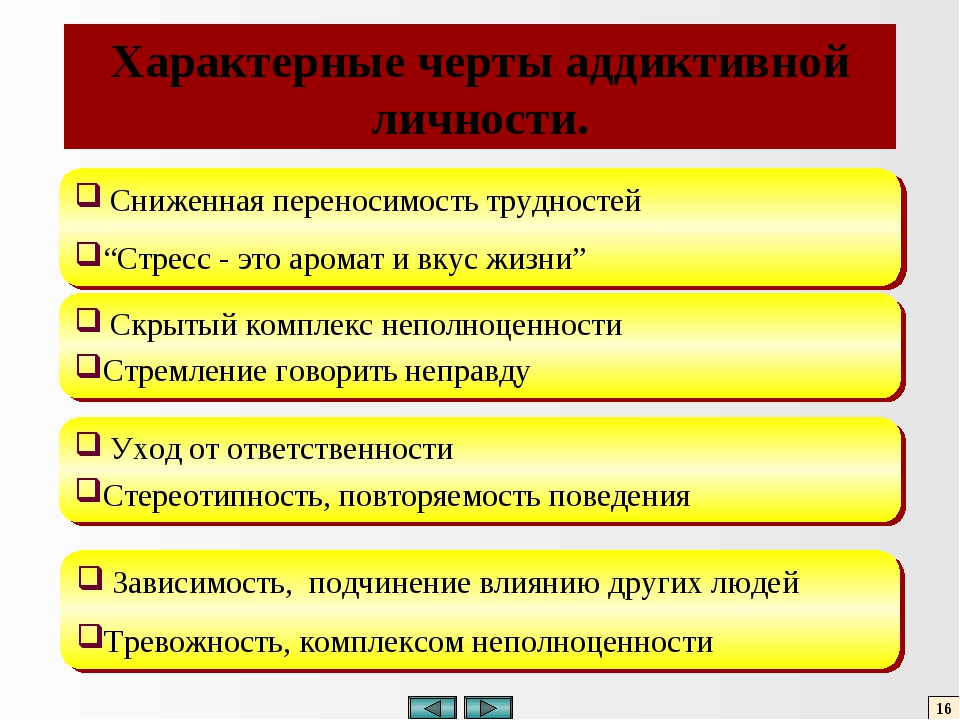 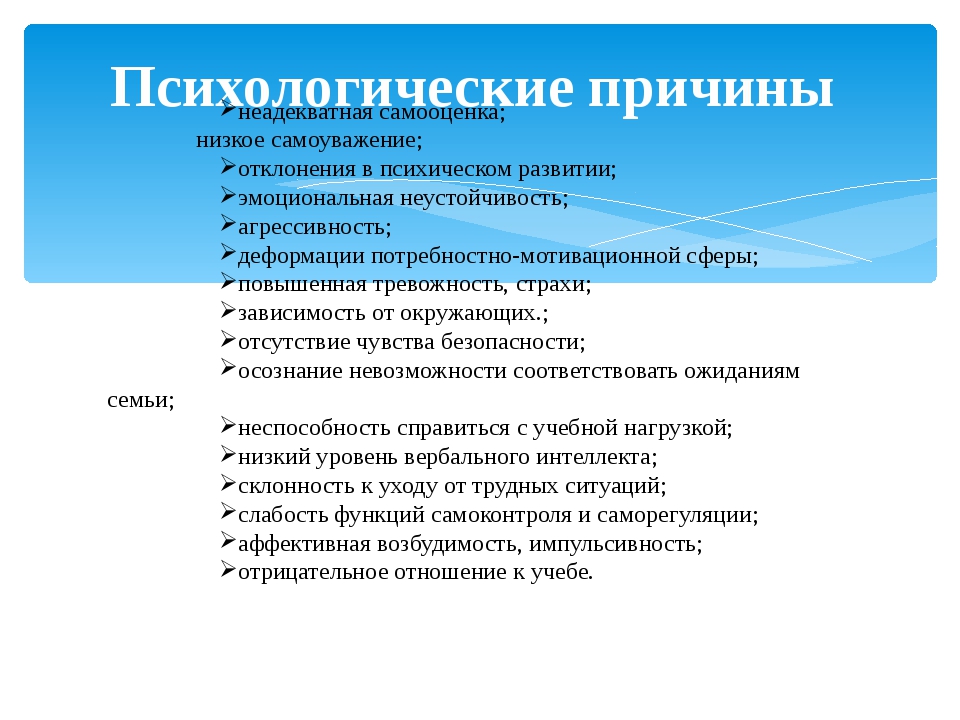 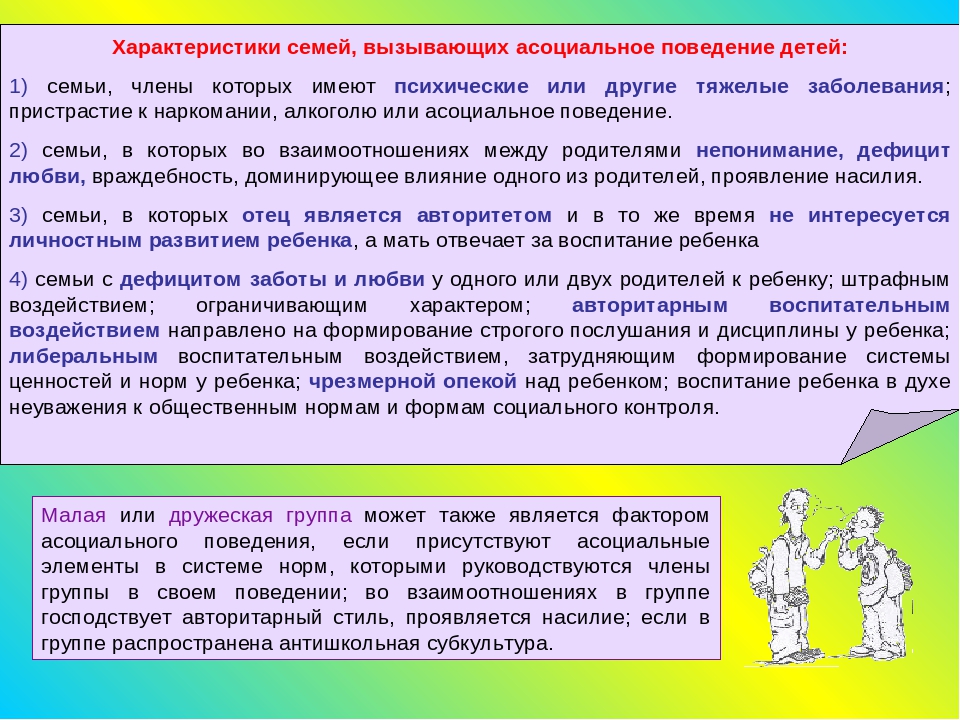 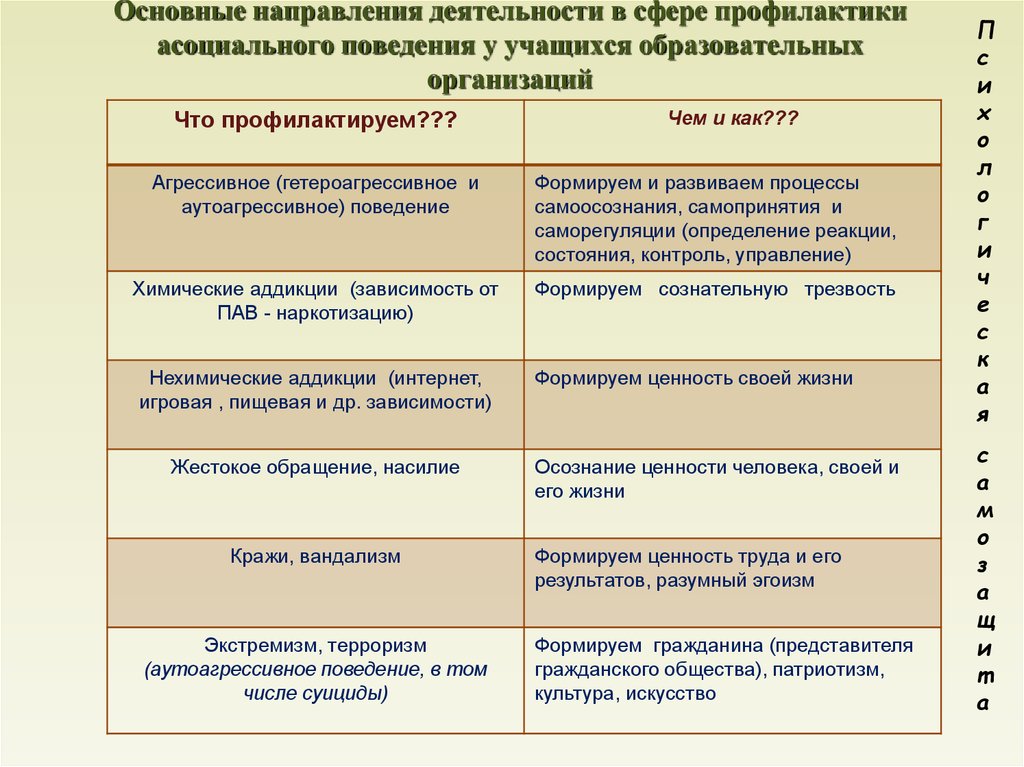 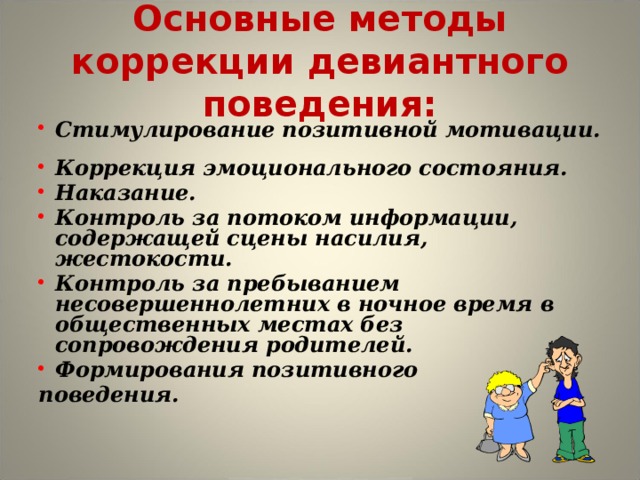 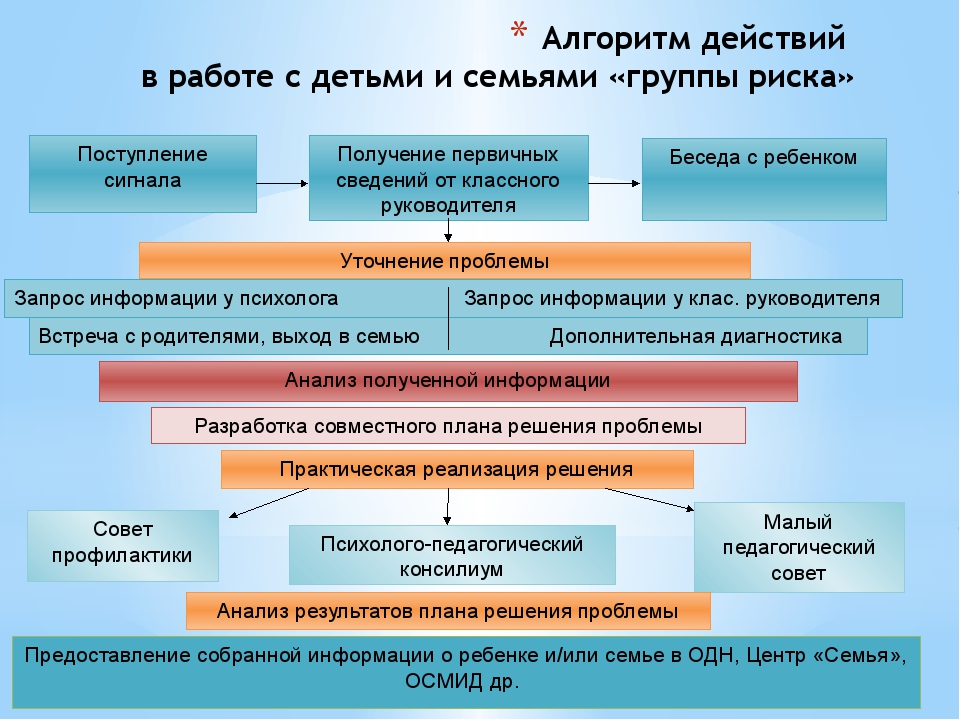 ПАМЯТКА КЛАССНОМУ РУКОВОДИТЕЛЮ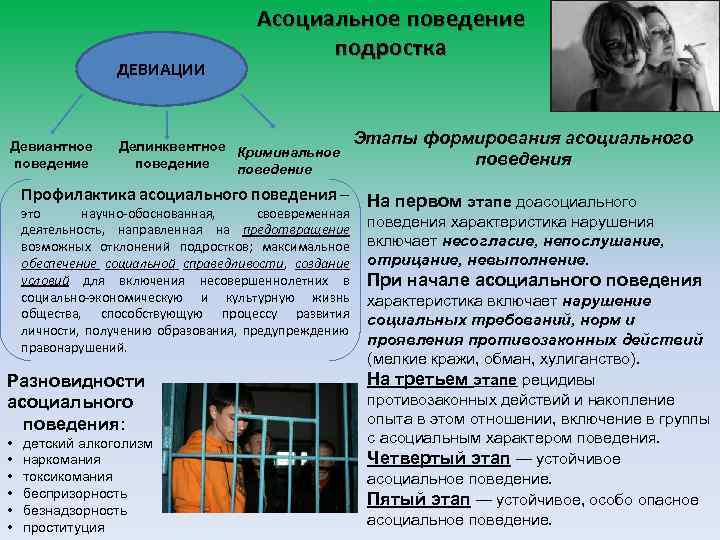 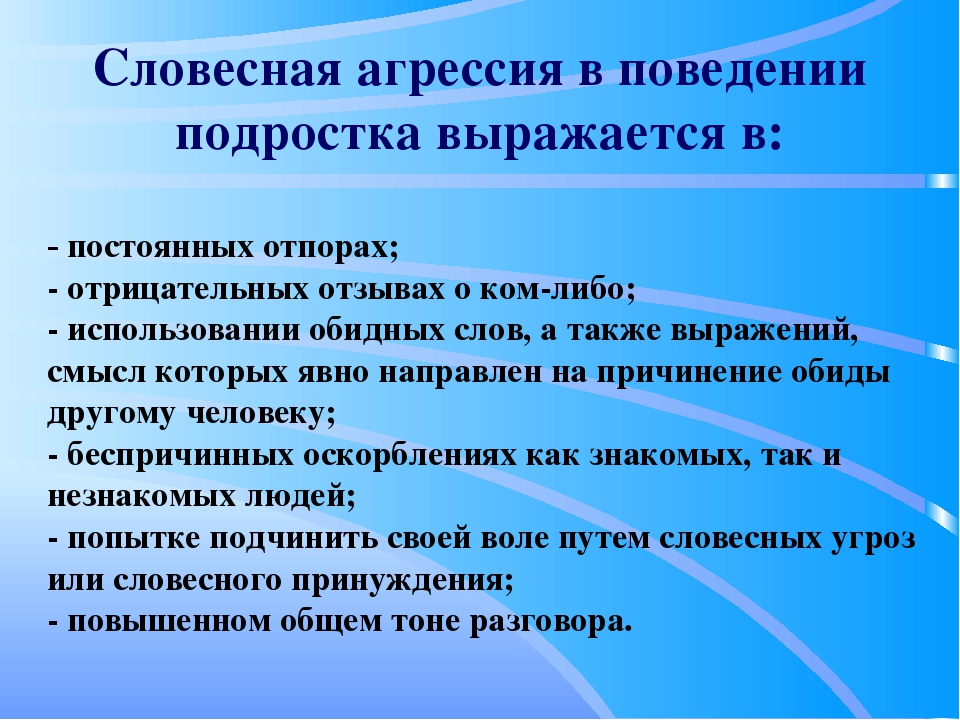 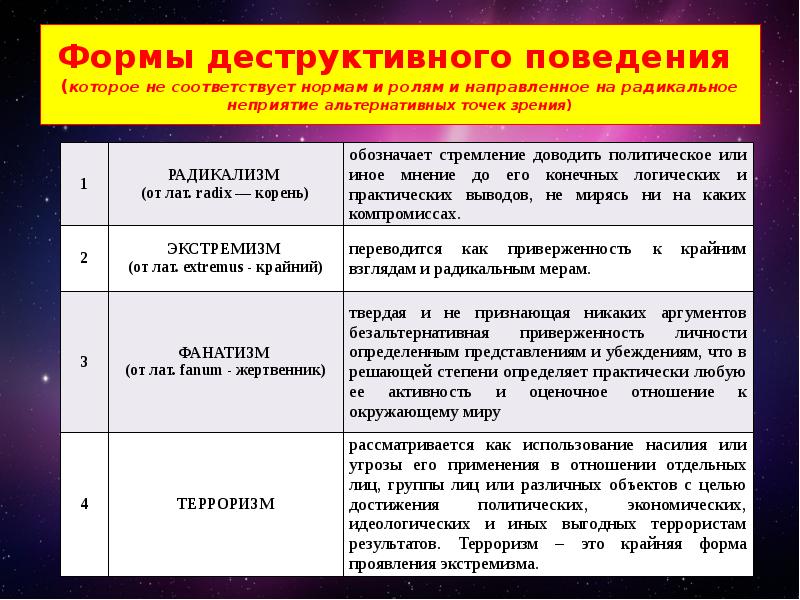 